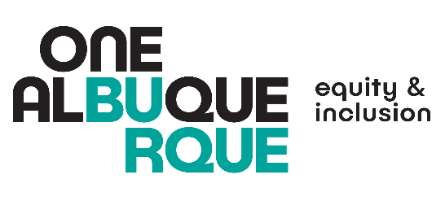 City of Albuquerque - Justice40 Oversight Coordinating Committee Thursday, February 22, 20242PM to 4PM DMD Executive Conference Room; 7th floor, City HallJoin Zoom Meetinghttps://us02web.zoom.us/j/3132213451?pwd=UE1Fek1yWWlTRjB2aUFQUkZkaWdNQT09Meeting ID: 836 0038 1759Passcode: 122661Welcome and introductions
Co-Chair Updates – Michelle Melendez and Richard Moore
City Department UpdatesDepartment Updates Update on CPRG grant – Sandra West, Sustainability Office, Roger Valdez, OEIIntroduction of Alice Main, CPRG ManagerPCAP process update Comments and discussion on PCAPNext steps for submission of PCAP 
Strategic Advisor Update – Roger Valdez Legislative updateCommunity Change Grants Discussion on projects for 2024
Sharing and updates from groups considering Community Change Grant proposalsCBO and Coalition UpdatesPublic CommentItems for Next AgendaClose